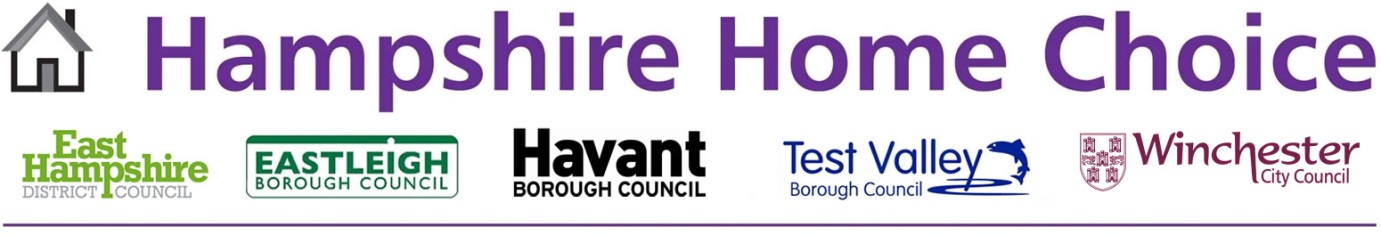 Property Symbols Used in the Adverts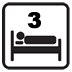 Bedrooms:  the number of bedrooms in this property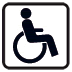 Adapted: the property is suitable for people with a mobility or adapted need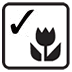 Own Garden: this property has its own garden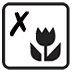 No Garden: this property does not have its own garden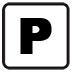 Off Road Parking: this property has off road parking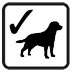 Pets: pets are allowed in this property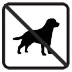 No Pets: pets are not allowed in this property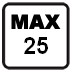 Maximum Age: this property is only available to people of the age shown and below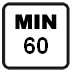 Minimum Age: at least one household member must be the age shown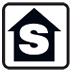 Sheltered:  this is a sheltered property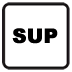 Supported: this is a supported housing scheme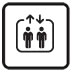 Lift: there is a lift in this property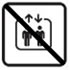 No Lift: there is no lift in this property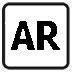 Affordable Rent: this is an affordable rented property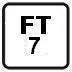 Fixed Term Tenancy: this property has a fixed term tenancy (the number represents the number of years)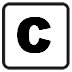 Cross Boundary:  this property is available for cross boundary moves